Listen and circle the right answer: Forms: https://forms.office.com/Pages/ShareFormPage.aspx?id=b4OQU5QpqkK9sELnf3f9C84PUFGeBGBFuY4-jPdGsvZUQVI2TjVFTTFUMVpBSVRTRFVGTkw3VThPQS4u&sharetoken=T3dzOiuIUUc1LDGxHa1TAudio: https://youtu.be/n0zw985DaqE   Listen and circle the right answer: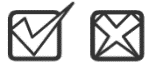    Write      or      : 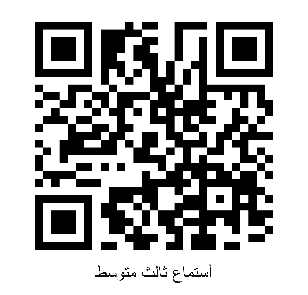 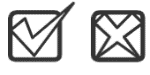                                    Audio: https://youtu.be/n0zw985DaqE Audio Script:                               Audio: https://youtu.be/n0zw985DaqEForms: https://forms.office.com/Pages/ShareFormPage.aspx?id=b4OQU5QpqkK9sELnf3f9C84PUFGeBGBFuY4-jPdGsvZUQVI2TjVFTTFUMVpBSVRTRFVGTkw3VThPQS4u&sharetoken=T3dzOiuIUUc1LDGxHa1Tالمملكة العربية السعوديةالمملكة العربية السعودية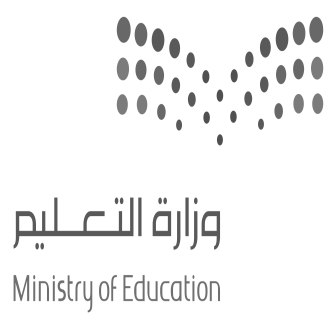 المادة:المادة:اللغة الانجليزية (شفوي)اللغة الانجليزية (شفوي)وزارة التعليموزارة التعليمالصفالصفالثالث متوسطالثالث متوسطالادارة العامة للتعليم ب______الادارة العامة للتعليم ب______التاريخ:التاريخ:/11/1444 هـــ/11/1444 هـــمدرسة________المتوسطةمدرسة________المتوسطةالزمن:الزمن:نصـف ساعةنصـف ساعةاختبار نهاية الفصل الدراسي الثالث – الدور الأول للعام الدراسي 1444 هـــــاختبار نهاية الفصل الدراسي الثالث – الدور الأول للعام الدراسي 1444 هـــــاختبار نهاية الفصل الدراسي الثالث – الدور الأول للعام الدراسي 1444 هـــــاختبار نهاية الفصل الدراسي الثالث – الدور الأول للعام الدراسي 1444 هـــــاختبار نهاية الفصل الدراسي الثالث – الدور الأول للعام الدراسي 1444 هـــــاختبار نهاية الفصل الدراسي الثالث – الدور الأول للعام الدراسي 1444 هـــــاختبار نهاية الفصل الدراسي الثالث – الدور الأول للعام الدراسي 1444 هـــــاختبار نهاية الفصل الدراسي الثالث – الدور الأول للعام الدراسي 1444 هـــــاختبار نهاية الفصل الدراسي الثالث – الدور الأول للعام الدراسي 1444 هـــــاختبار نهاية الفصل الدراسي الثالث – الدور الأول للعام الدراسي 1444 هـــــالاستماع 5التحدث 5المجموع 10الاسم ثلاثيالفصلثالث /ثالث /رقم الكشف  رقم الكشف  He was ________on his cell phone.He was ________on his cell phone.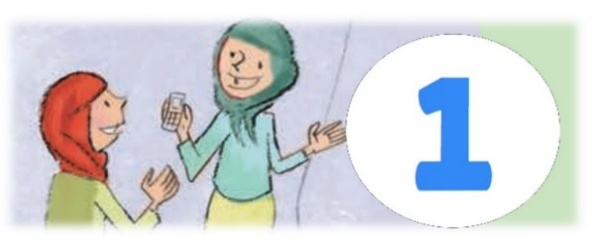 was talking was speakingwas textingI can’t stand people eating while they’re using the _________. I can’t stand people eating while they’re using the _________. 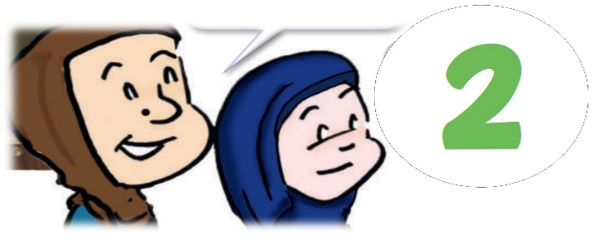 phonelaptopcomputerHe might get a_______He might get a_______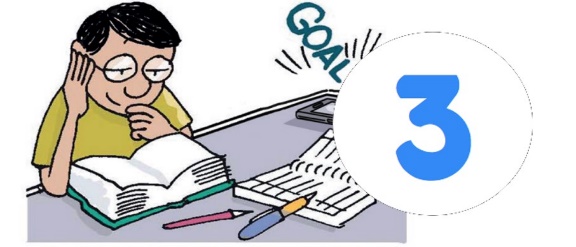 high grade.good grade.full gradeWhat should I remember to do in England? Always remember to _____What should I remember to do in England? Always remember to _____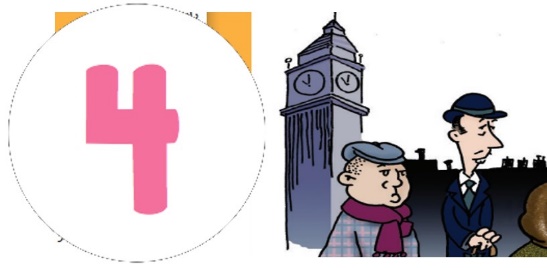 stand in line.queue up.say please.That’s Patrick Logan, the football player.    I didn’t______That’s Patrick Logan, the football player.    I didn’t______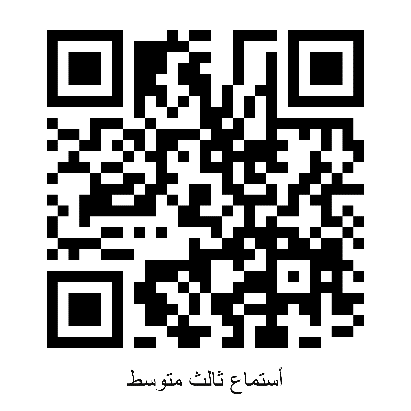 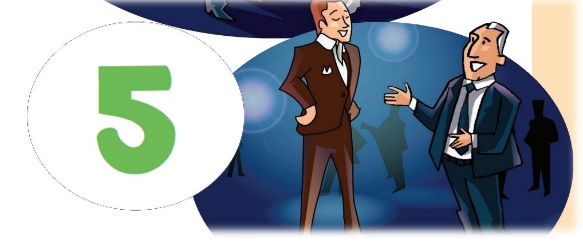 see him.meet him.recognize him.المملكة العربية السعوديةالمملكة العربية السعوديةالمادة:المادة:اللغة الانجليزية (شفوي)اللغة الانجليزية (شفوي)وزارة التعليموزارة التعليمالصفالصفالثالث متوسطالثالث متوسطالادارة العامة للتعليم ب______الادارة العامة للتعليم ب______التاريخ:التاريخ:/11/1444 هـــ/11/1444 هـــمدرسة________المتوسطةمدرسة________المتوسطةالزمن:الزمن:نصـف ساعةنصـف ساعةاختبار نهاية الفصل الدراسي الثالث – الدور الأول للعام الدراسي 1444 هــــــاختبار نهاية الفصل الدراسي الثالث – الدور الأول للعام الدراسي 1444 هــــــاختبار نهاية الفصل الدراسي الثالث – الدور الأول للعام الدراسي 1444 هــــــاختبار نهاية الفصل الدراسي الثالث – الدور الأول للعام الدراسي 1444 هــــــاختبار نهاية الفصل الدراسي الثالث – الدور الأول للعام الدراسي 1444 هــــــاختبار نهاية الفصل الدراسي الثالث – الدور الأول للعام الدراسي 1444 هــــــاختبار نهاية الفصل الدراسي الثالث – الدور الأول للعام الدراسي 1444 هــــــاختبار نهاية الفصل الدراسي الثالث – الدور الأول للعام الدراسي 1444 هــــــاختبار نهاية الفصل الدراسي الثالث – الدور الأول للعام الدراسي 1444 هــــــاختبار نهاية الفصل الدراسي الثالث – الدور الأول للعام الدراسي 1444 هــــــالاستماع 5التحدث 5المجموع 10الاسم ثلاثيالفصلثالث /ثالث /رقم الكشف  رقم الكشف  What was the man doing while he was waiting for the bus?He was   talking - speaking – texting   on his cell phone. What do people do around the house that you don’t like?  I can’t stand     people eating while they’re using the  phone - laptop – computer  .What will happen if Jimmy studies for the test?    He might get a   high – good – full    grade, and he will pass. What should I remember to do in England? Always remember to   stand in line – queue up – say please   .That’s Patrick Logan, the football player.    I didn’t   see – meet – recognize   him.How long did he stay?     About - Almost – nearly  three months.What are you doing on the weekend?he’s invited me to   lunch – dinner – party   .Waiters expect to get a tip that is     5 % – 15% – 50 %   of the cost of your meal.Sabah didn’t buy the bracelet.                      (               )The boys are missing their moms’ cooking.  (               )Super Goal 3    ListeningResourcesA: What was the man doing while he was waiting for the bus?B: He was talking on his cell phone.Unit 09 - Page 95Pair WorkAudio CD3 trick 03A: What do people do around the house that you don’t like?           B: I can’t stand people eating while they’re                                using the computer.Unit 10 - Page 105Pair WorkAudio CD3 trick 09A: What will happen if Jimmy studies for the test? B: He might get a good grade, and he will pass.Unit 11– Page 115Pair WorkAudio CD3 trick 15A: What should I remember to do in England?                    B: Always remember to stand in line.Unit 12 – Page 125Pair WorkAudio CD3 trick 21A: Do you know many of the celebrities here?B: Of course. That’s Patrick Logan, the football player?A: Really? I mean, he looks different in a suit.               I didn’t recognize him.Unit 09 – Page 99ConversationAudio CD3 trick 06A: So, has your nephew left yet?     B: Yes, Kareem has already gone. At long last!A: How long did he stay?   B: Almost three months.A: That’s a bit too much, isn’t it?   B: That’s what I thought.Unit 10 – Page 109ConversationAudioCD3 trick 12A: What are you doing on the weekend? B: Fahd has just graduated from college, and he’s invited      me to dinner. If I don’t go to Fahd’s graduation, he’s going     to be very hurt. I’m one of his closest friends, you know.Unit 11 – Page 119ConversationAudio CD3 trick 18In the United States, remember to make sure you tip porters, taxi drivers, and waiters. Waiters expect to get a tip that is              15 percent of the cost of your meal.Unit 12– Page 124Listen and Discuss Audio CD3 trick 20If I buy the gold bracelet, I’ll spend a lot of money.  Sabah wants to get her daughter a graduation gift, but she thinks the gold bracelet is too expensive. She’d rather save the money for her daughter’s college studiesUnit 11– Page 114Listen and Discuss Audio CD3 trick 14What do you miss most from home, Ken? I guess it’s my family. Do you see your family often, Jake? Well, I see my parents almost every weekend, but I miss my mom’s cooking.Me too. I missing eating my mom’s food too.Unit 10 – Page108Listening Audio CD3 trick10